Czwartek, 30 kwietnia 2020r.Edukacja dla bezpieczeństwa kl. 8 SP. Zajęcia indywidualneTemat na dzisiejszy dzień: Podstawy pierwszej pomocy-sprawdzian.Test zawiera 12pytań. Odpowiedzi możesz napisać w dowolnym dokumencie tekstowym, arkuszu kalkulacyjnym lub ręcznie na kartce papieru. Gotowy arkusz kalkulacyjny, dokument z odpowiedziami lub zdjęcie z odpowiedziami prześlij na adres e-mail: aldona.omen@wp.pl w temacie e-maila wpisz swoje nazwisko i imię kl 8. Termin przysyłania prac do 03.05.2020O ocenach poinformuję mailowo. Maksymalna liczba punktów: 18
 1 Dopisz do podanych numerów alarmowych nazwy służb lub instytucji, które możesz dzięki nim zawiadomić. 
(2  pkt) 
112 – 998 -  2  Oceń prawdziwość podanych zdań. Zaznacz P, jeśli zdanie jest prawdziwe, lub F,    jeśli jest fałszywe. (4  pkt) 
3  Nagle odkrywasz, że twój dziesięciomiesięczny brat nie oddycha. Co robisz w pierwszej kolejności? Zaznacz poprawną odpowiedź.  
(1pkt)       A. Wykonuję  15 uciśnięć klatki piersiowej . 
       B. Wykonuję 5 oddechów ratowniczych. 
       C. Przytrzymuję go w pozycji pionowej . 
       D. Kładę na brzuchu i wykonuję 5 uderzeń między łopatkami.  
 4  Zaznacz poprawne dokończenie zdania.   ( 1  pkt) 
    Resuscytację krążeniowo-oddechową (RKO) u osoby dorosłej wykonujmy 
       A. w trzech seriach i z dwiema minutowymi przerwami. 
       B. w dziesięciu seriach bez przerw. 
       C. nieprzerwanie do momentu wykonania telefonu na numer ratunkowy. 
       D. nieprzerwanie do momentu przyjazdu zespołu ratownictwa medycznego. 
 5  Podczas zimowej wycieczki klasowej twoja koleżanka zgubiła i odmroziła sobie dłonie. Zaznacz 2 czynności ratownicze, które w tej sytuacji 
wykonujesz. 
(2pkt)       A.  Intensywnie rozcieram odmrożone dłonie. 
       B.  Stopniowo ogrzewam odmrożone dłonie ciepłą wodą. 
       C. Uciskam miejsce odmrożenia, aby przywrócić krążenie. 
       D. Nakładam na odmrożenie suchy, jałowy opatrunek. 
       E. Układam koleżankę w pozycji bezpiecznej . 
       F. Zakładam na dłonie opatrunek uciskowy. 
 6  Zaznacz poprawne dokończenie zdania. (1  pkt) 
    Podczas ewakuacji osoby poszkodowanej z niebezpiecznego miejsca, np. z uszkodzonego 
samochodu, stosuj e się chwyt 
      A. Heimlicha. 
      B.  Esmarcha. 
      C. Rauteka. 
      D. Potta. 
 7  Zaznacz poprawne dokończenie zdania.(1  pkt) 
Priorytetem każdej akcji ratowniczej powinny być 
       A. bezpieczeństwo poszkodowanego i j ego mienia. 
       B. bezpieczeństwo mienia i państwa. 
       C.  szybkość i powodzenie akcji ratowniczej . 
       D. bezpieczeństwo ratowników i poszkodowanych. 
8  Napisz, jakie urządzenie znajduje się na poniższej ilustracji i do czego służy.(2 pkt) 
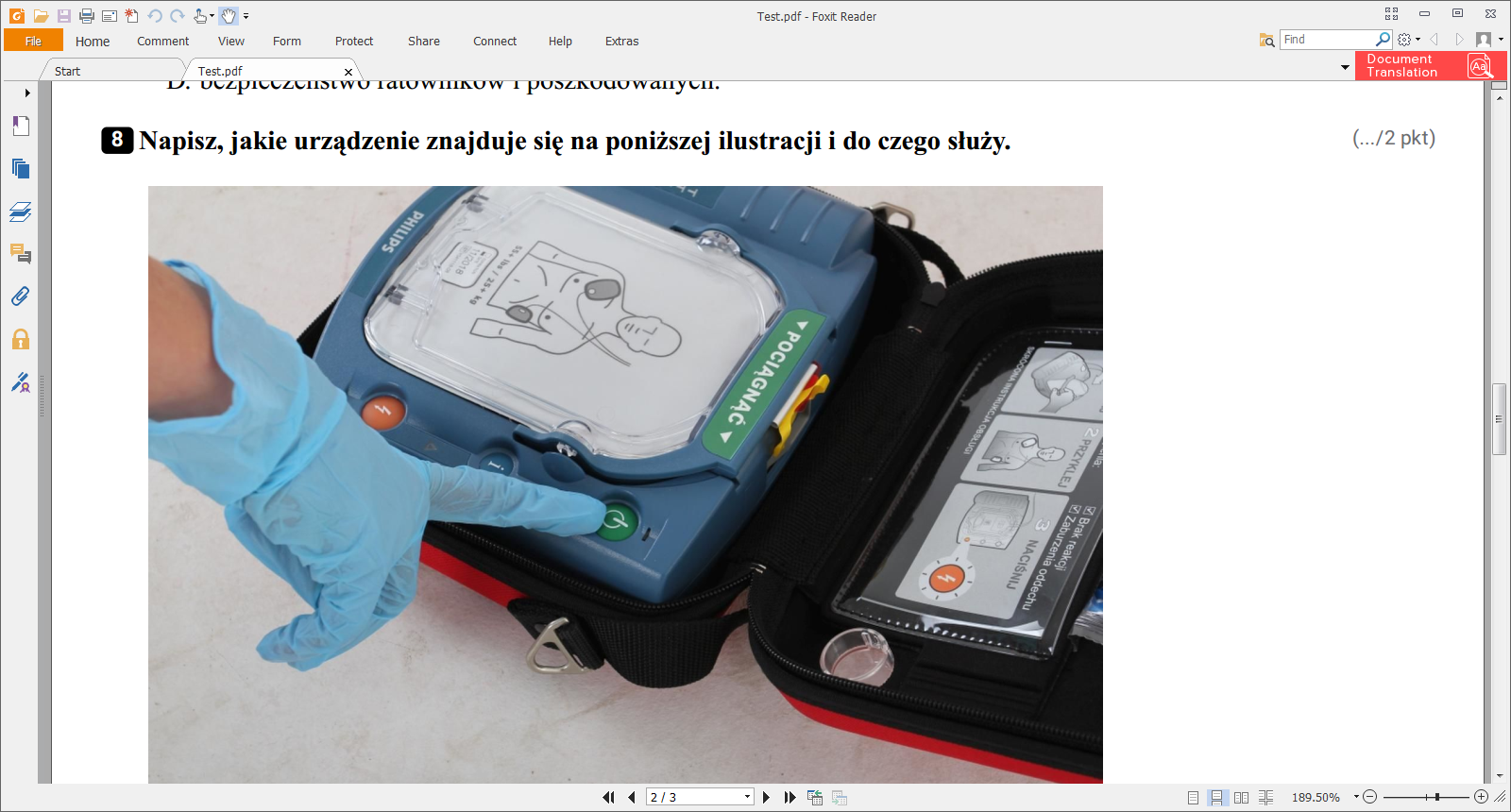  9  Zaznacz poprawne dokończenie zdania.(1  pkt) 
    Oddech u osoby poszkodowanej sprawdzamy przez 
      A.  10 sekund. 
      B.  1 minutę. 
      C.  20 sekund. 
      D.  5 sekund. 
10 Zaznacz poprawne dokończenie zdania(1pkt) 
   Uciśnięcia klatki piersiowej u niemowląt wykonujemy 
      A. jedną ręką. 
      B.  dwiema rękami. 
      C. jednym palcem. 
      D.  dwoma palcami. 
11 Zaznacz poprawne dokończenie zdania( 1pkt) 
    Stosunek uciśnięć klatki piersiowej do liczby oddechów podczas resuscytacji osoby 
dorosłej wynosi 
       A.  30  : 2. 
       B.  2  : 30. 
       C.  1  : 5. 
       D.  15  : 2. 
12 Udzielasz pomocy 4-letniemu dziecku, które przed chwilą oparzyło sobie nogi gorącą wodą. Co musisz zrobić w pierwszej kolejności? Zaznacz poprawną odpowiedź.   
( 1pkt) 
   A. Posmarować oparzone miejsce maścią. 
   B. Zastosować na oparzone miejsce środek odkażający (np. Panthenol, spirytus). 
   C.  Schodzić miejsce oparzenia zimną wodą. 
   D. Założyć jałowy opatrunek. 

1Jeśli poszkodowany głośno i nieregularnie wzdycha, należy uznać j ego oddech za prawidłowy. PF2Poszkodowanego nieprzytomnego, ale 
oddychającego zawsze układa się w pozycji 
bezpiecznej nawet gdy okoliczności 
zdarzenia wskazuj ą na uraz kręgosłupa. PF3Udzielając pierwszej pomocy, zawsze w 
pierwszej kolejności należy zadbać o własne bezpieczeństwo. PF4Podczas resuscytacji krążeniowo- 
oddechowej (RKO) uciski klatki piersiowej 
należy wykonywać w tempie  100– 120 razy 
na minutę. PF